Кафедра           туризма и гостиничного делаСпециальность 100103.65 «Социально-культурный сервис и туризм»Выпускная квалификационная работа (дипломная работа)Студента (ки)        _ФИО____                                          (фамилия, имя, отчество)На тему  «РАЗВИТИЕ ПРОГРАММЫ ВЫЕЗДНОГО ТУРИЗМА В РОССИЙСКОЙ ФЕДЕРАЦИИ НА ПРИМЕРЕ ДЕЯТЕЛЬНОСТИ ТУРОПЕРАТОРА «TUI» _     	           (указывается название темы и экономический субъект, на примере которого выполнена дипломная работа)Научный руководитель ____							 _________________         		            (ученое звание, ученая степень, фамилия, инициалы)                  (подпись)     Рецензент                              ______ФИО    ___________         		            (ученое звание, ученая степень, фамилия, инициалы)                   (подпись)Москва – 2014 НЕГОСУДАРСТВЕННОЕ  ОБРАЗОВАТЕЛЬНОЕ  УЧРЕЖДЕНИЕВЫСШЕГО  ПРОФЕССИОНАЛЬНОГО  ОБРАЗОВАНИЯ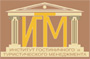 NON-GOVERMENTAL EDUCATIONAL INSTITUTION OF HIGHER PROFESSIONAL EDUCATION«ИНСТИТУТ ГОСТИНИЧНОГО И ТУРИСТИЧЕСКОГО МЕНЕДЖМЕНТА »« AND TOURIST’S MANAGEMENT»Россия, . Москва, ул. 14-я Парковая д.8Тел/Факс: (495) 465-06-40, e-mail: info@igitm.ru8, 14-Parkovaya st., , 105203Phone/Fax: (495) 465-06-40, e-mail: info@igitm.ru Допустить к защитеЗаведующий кафедрой_________________ФИО_____________________________________                           (подпись, инициалы, фамилия)«        » ______________________ .